Опросный листдля заказа щитовых затворов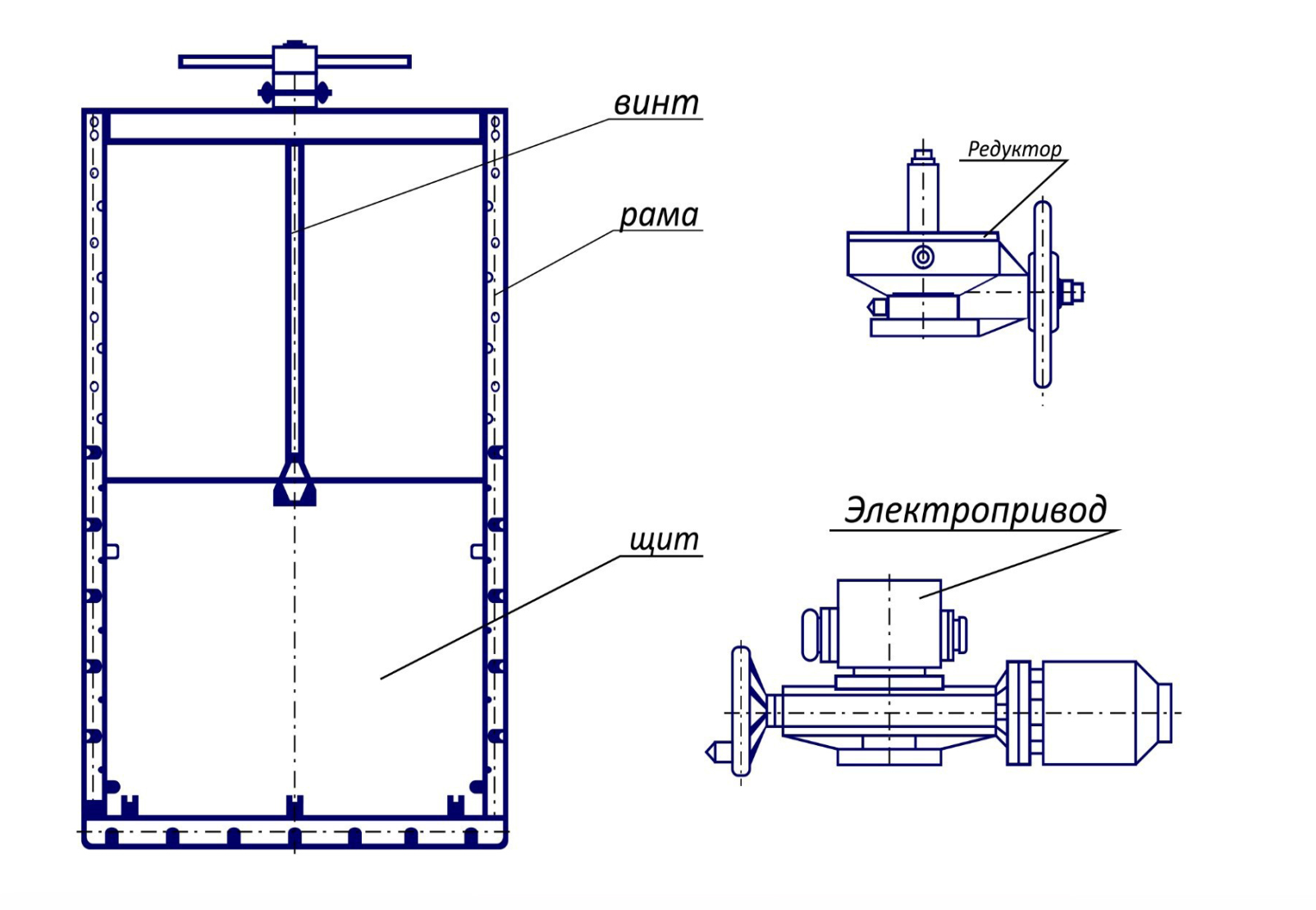 Спасибо за уделенное внимание!Надеемся на продолжительное сотрудничество.Название проекта (или объекта):Название проекта (или объекта):Название проекта (или объекта):Название проекта (или объекта):Название проекта (или объекта):Название проекта (или объекта):Населенный пункт (если требуется доставка):Населенный пункт (если требуется доставка):Населенный пункт (если требуется доставка):Населенный пункт (если требуется доставка):Населенный пункт (если требуется доставка):Населенный пункт (если требуется доставка):Населенный пункт (если требуется доставка):Населенный пункт (если требуется доставка):Населенный пункт (если требуется доставка):Населенный пункт (если требуется доставка):Заказчик:Заказчик:Контактное лицо:Контактное лицо:Контактное лицо:Контактное лицо:Тел.:E-mail:E-mail:E-mail:1. Габаритные размеры затвора:1. Габаритные размеры затвора:1. Габаритные размеры затвора:1. Габаритные размеры затвора:Ширина канала (А)Ширина канала (А)ммГлубина канала (Г)Глубина канала (Г)Глубина канала (Г)Глубина канала (Г)ммВысота щита (В)Высота щита (В)ммВысота рамы щитаВысота рамы щитаВысота рамы щитаВысота рамы щитаммГлубина штробы (h)Глубина штробы (h)ммШирина штробы (b)Ширина штробы (b)Ширина штробы (b)Ширина штробы (b)мм2. Место установки (в помещении/на открытом воздухе):2. Место установки (в помещении/на открытом воздухе):2. Место установки (в помещении/на открытом воздухе):2. Место установки (в помещении/на открытом воздухе):2. Место установки (в помещении/на открытом воздухе):2. Место установки (в помещении/на открытом воздухе):2. Место установки (в помещении/на открытом воздухе):2. Место установки (в помещении/на открытом воздухе):2. Место установки (в помещении/на открытом воздухе):2. Место установки (в помещении/на открытом воздухе):3. Напор (м.вод.ст.):3. Напор (м.вод.ст.):4. Тип рабочей среды (водоснабжение, канализация, агрессивная среда – указать):4. Тип рабочей среды (водоснабжение, канализация, агрессивная среда – указать):4. Тип рабочей среды (водоснабжение, канализация, агрессивная среда – указать):4. Тип рабочей среды (водоснабжение, канализация, агрессивная среда – указать):4. Тип рабочей среды (водоснабжение, канализация, агрессивная среда – указать):4. Тип рабочей среды (водоснабжение, канализация, агрессивная среда – указать):4. Тип рабочей среды (водоснабжение, канализация, агрессивная среда – указать):4. Тип рабочей среды (водоснабжение, канализация, агрессивная среда – указать):4. Тип рабочей среды (водоснабжение, канализация, агрессивная среда – указать):4. Тип рабочей среды (водоснабжение, канализация, агрессивная среда – указать):4. Тип рабочей среды (водоснабжение, канализация, агрессивная среда – указать):4. Тип рабочей среды (водоснабжение, канализация, агрессивная среда – указать):4. Тип рабочей среды (водоснабжение, канализация, агрессивная среда – указать):4. Тип рабочей среды (водоснабжение, канализация, агрессивная среда – указать):4. Тип рабочей среды (водоснабжение, канализация, агрессивная среда – указать):5. Температура рабочей среды5. Температура рабочей среды5. Температура рабочей средыminminminminmaxmaxmax6. Способ монтажа (крепление к стене, обетонирование, другое):6. Способ монтажа (крепление к стене, обетонирование, другое):6. Способ монтажа (крепление к стене, обетонирование, другое):6. Способ монтажа (крепление к стене, обетонирование, другое):6. Способ монтажа (крепление к стене, обетонирование, другое):6. Способ монтажа (крепление к стене, обетонирование, другое):6. Способ монтажа (крепление к стене, обетонирование, другое):6. Способ монтажа (крепление к стене, обетонирование, другое):6. Способ монтажа (крепление к стене, обетонирование, другое):6. Способ монтажа (крепление к стене, обетонирование, другое):6. Способ монтажа (крепление к стене, обетонирование, другое):6. Способ монтажа (крепление к стене, обетонирование, другое):6. Способ монтажа (крепление к стене, обетонирование, другое):6. Способ монтажа (крепление к стене, обетонирование, другое):6. Способ монтажа (крепление к стене, обетонирование, другое):7. Напор рабочей среды осуществляется (с одной стороны / с двух сторон): 7. Напор рабочей среды осуществляется (с одной стороны / с двух сторон): 7. Напор рабочей среды осуществляется (с одной стороны / с двух сторон): 7. Напор рабочей среды осуществляется (с одной стороны / с двух сторон): 7. Напор рабочей среды осуществляется (с одной стороны / с двух сторон): 7. Напор рабочей среды осуществляется (с одной стороны / с двух сторон): 7. Напор рабочей среды осуществляется (с одной стороны / с двух сторон): 7. Напор рабочей среды осуществляется (с одной стороны / с двух сторон): 7. Напор рабочей среды осуществляется (с одной стороны / с двух сторон): 7. Напор рабочей среды осуществляется (с одной стороны / с двух сторон): 7. Напор рабочей среды осуществляется (с одной стороны / с двух сторон): 7. Напор рабочей среды осуществляется (с одной стороны / с двух сторон): 7. Напор рабочей среды осуществляется (с одной стороны / с двух сторон): 7. Напор рабочей среды осуществляется (с одной стороны / с двух сторон): 7. Напор рабочей среды осуществляется (с одной стороны / с двух сторон): 8. Класс надежности (рабочий/аварийно-ремонтный):8. Класс надежности (рабочий/аварийно-ремонтный):8. Класс надежности (рабочий/аварийно-ремонтный):8. Класс надежности (рабочий/аварийно-ремонтный):8. Класс надежности (рабочий/аварийно-ремонтный):8. Класс надежности (рабочий/аварийно-ремонтный):8. Класс надежности (рабочий/аварийно-ремонтный):8. Класс надежности (рабочий/аварийно-ремонтный):8. Класс надежности (рабочий/аварийно-ремонтный):9. Основной материал (нержавеющая сталь/конструкционная сталь):9. Основной материал (нержавеющая сталь/конструкционная сталь):9. Основной материал (нержавеющая сталь/конструкционная сталь):9. Основной материал (нержавеющая сталь/конструкционная сталь):9. Основной материал (нержавеющая сталь/конструкционная сталь):9. Основной материал (нержавеющая сталь/конструкционная сталь):9. Основной материал (нержавеющая сталь/конструкционная сталь):9. Основной материал (нержавеющая сталь/конструкционная сталь):9. Основной материал (нержавеющая сталь/конструкционная сталь):9. Основной материал (нержавеющая сталь/конструкционная сталь):9. Основной материал (нержавеющая сталь/конструкционная сталь):9. Основной материал (нержавеющая сталь/конструкционная сталь):9. Основной материал (нержавеющая сталь/конструкционная сталь):9. Основной материал (нержавеющая сталь/конструкционная сталь):9. Основной материал (нержавеющая сталь/конструкционная сталь):10. Управление затвором (ручное/электропривод/другое):10. Управление затвором (ручное/электропривод/другое):10. Управление затвором (ручное/электропривод/другое):10. Управление затвором (ручное/электропривод/другое):10. Управление затвором (ручное/электропривод/другое):10. Управление затвором (ручное/электропривод/другое):10. Управление затвором (ручное/электропривод/другое):10. Управление затвором (ручное/электропривод/другое):10. Управление затвором (ручное/электропривод/другое):10. Управление затвором (ручное/электропривод/другое):10. Управление затвором (ручное/электропривод/другое):11. Длина штанги удлинителя для управления приводом:11. Длина штанги удлинителя для управления приводом:11. Длина штанги удлинителя для управления приводом:11. Длина штанги удлинителя для управления приводом:11. Длина штанги удлинителя для управления приводом:11. Длина штанги удлинителя для управления приводом:11. Длина штанги удлинителя для управления приводом:11. Длина штанги удлинителя для управления приводом:11. Длина штанги удлинителя для управления приводом:11. Длина штанги удлинителя для управления приводом:12. Количество, шт.:12. Количество, шт.:13. Планируемый срок поставки:13. Планируемый срок поставки:13. Планируемый срок поставки:13. Планируемый срок поставки:14. Другие существенные параметры и условия, влияющие на конструкцию и цену:14. Другие существенные параметры и условия, влияющие на конструкцию и цену:14. Другие существенные параметры и условия, влияющие на конструкцию и цену:14. Другие существенные параметры и условия, влияющие на конструкцию и цену:14. Другие существенные параметры и условия, влияющие на конструкцию и цену:14. Другие существенные параметры и условия, влияющие на конструкцию и цену:14. Другие существенные параметры и условия, влияющие на конструкцию и цену:14. Другие существенные параметры и условия, влияющие на конструкцию и цену:14. Другие существенные параметры и условия, влияющие на конструкцию и цену:14. Другие существенные параметры и условия, влияющие на конструкцию и цену:14. Другие существенные параметры и условия, влияющие на конструкцию и цену:14. Другие существенные параметры и условия, влияющие на конструкцию и цену:14. Другие существенные параметры и условия, влияющие на конструкцию и цену:14. Другие существенные параметры и условия, влияющие на конструкцию и цену:14. Другие существенные параметры и условия, влияющие на конструкцию и цену:15. Просим предоставить разрезы строительной части места установки с размерами (эскиз или проект). 15. Просим предоставить разрезы строительной части места установки с размерами (эскиз или проект). 15. Просим предоставить разрезы строительной части места установки с размерами (эскиз или проект). 15. Просим предоставить разрезы строительной части места установки с размерами (эскиз или проект). 15. Просим предоставить разрезы строительной части места установки с размерами (эскиз или проект). 15. Просим предоставить разрезы строительной части места установки с размерами (эскиз или проект). 15. Просим предоставить разрезы строительной части места установки с размерами (эскиз или проект). 15. Просим предоставить разрезы строительной части места установки с размерами (эскиз или проект). 15. Просим предоставить разрезы строительной части места установки с размерами (эскиз или проект). 15. Просим предоставить разрезы строительной части места установки с размерами (эскиз или проект). 15. Просим предоставить разрезы строительной части места установки с размерами (эскиз или проект). 15. Просим предоставить разрезы строительной части места установки с размерами (эскиз или проект). 15. Просим предоставить разрезы строительной части места установки с размерами (эскиз или проект). 15. Просим предоставить разрезы строительной части места установки с размерами (эскиз или проект). 15. Просим предоставить разрезы строительной части места установки с размерами (эскиз или проект). 